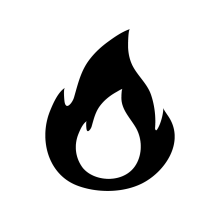 Descripción del CursoSeguridad contra incendios en la industria de reparación y mantenimiento automotrizNada actúa más rápido que la prevención de incendiosÁrea de peligro de capacitación: Seguridad contra incendiosTema de capacitación: Seguridad contra incendios en la industria de reparación y mantenimiento automotriz Industrias objetivo: Industria de reparación y mantenimiento automotriz Meta: Capacitar a los estudiantes para que reconozcan los riesgos de incendio en el lugar de trabajo y para prevenir incendios en sus talleres automotrices.Objetivos de aprendizaje: Los estudiantes aprenderán: 1. Cómo desarrollar un plan de prevención de incendios, 2. Cómo evaluar el lugar de trabajo en busca de riesgos de incendio, 3. Métodos para reducir o eliminar esos riesgos y 4. Cómo desarrollar un plan de acción de emergencia. Debido a que los talleres de reparación y mantenimiento de automóviles utilizan con frecuencia materiales inflamables y combustibles, la capacitación enfatiza el uso y almacenamiento adecuados de esos materiales.Idiomas: inglés y españolMateriales del curso: Los materiales del curso se enumeran en la Tabla 1. Todos los materiales también están disponibles en inglés. Métodos de impartición del curso: Rotafolio de mesa informal, presentaciones formales de PowerPoint, videos cortos y hojas de trabajoEntorno: se puede enseñar en interiores o exteriores utilizando diferentes materiales del curso Materiales de evaluación: evaluaciones previas y posteriores, exámenes de clase y evaluaciones de clase Duración de la clase: 20 a 60 minutos o más dependiendo de los materiales y el método utilizado Material promocional: Trece folletos de 8 x 10 y 4 postales para promocionar las clases de capacitación Carteles en el lugar de trabajo: Nueve carteles de 8 x 10. Temas: Seguridad eléctrica, Uso y almacenamiento adecuado de líquidos inflamables, consejos para una buena limpiezaResumen del CursoLa seguridad contra incendios en un taller mecánico es un desafío, porque contiene muchas sustancias inflamables. Los autos mismos están llenos de fluidos inflamables como gasolina, aceite de motor y varios lubricantes. Además, los desengrasantes, la pintura y otros productos que se usan para dar servicio a los automóviles son inflamables. Los talleres también tienen muchas fuentes de combustión, como motores de automóviles y equipos eléctricos.Este curso contiene tres presentaciones y un rotafolio de mesa. La primera presentación es una descripción general de un plan de prevención de incendios, dirigido a los gerentes. La segunda presentación está dirigida a los trabajadores de taller y analiza cómo identificar y mitigar los riesgos de incendio. La tercera presentación analiza cómo usar un extinguidor de incendios y está diseñada para acompañar la capacitación práctica. El rotafolio de mesa es una versión resumida de la segunda presentación y se puede utilizar para pequeños grupos informales en cualquier lugar.La presentación 1 analiza los seis elementos críticos de un plan de prevención de incendios. En esta presentación, los gerentes de taller aprenderán sobre las normas federales de seguridad contra incendios para talleres mecánicos; requisitos de mantenimiento de registros; el Estándar de Comunicación de Peligros; y equipo de protección personal.La presentación 2 analiza las nueve formas de mitigar los riesgos de incendio en un taller mecánico con mayor detalle.La presentación 3 está diseñada para acompañar la capacitación práctica requerida para los talleres que tienen extinguidores de incendios. Los técnicos aprenderán cómo clasificar los incendios, seleccionar el extinguidor de incendios adecuado y cómo operar el extinguidor de incendios.Plan de Prevención de IncendiosEste curso proporciona herramientas para ayudar a un taller mecánico a crear un plan de prevención de incendios y mejorar su seguridad contra incendios. Un plan de prevención de incendios contiene seis elementos críticos.Elemento 1: Desarrolle un plan escrito de seguridad contra incendios.La Administración de Seguridad y Salud Ocupacional (OSHA) no exige un plan de prevención de incendios por escrito para los talleres con menos de 10 empleados. Sin embargo, un plan escrito proporcionado documentación es eficaz para los talleres más pequeños. Si un taller no tiene acceso a una computadora, un plan escrito a mano será suficiente, siempre que el plan sea completo y legible. Elemento 2: Comunicar el plan.Todos en el taller deben recibir capacitación sobre el plan, incluido el personal administrativo y los trabajadores a tiempo parcial. Capacitar a todos los empleados del taller garantizará que todos sepan qué hacer en caso de incendio.Elemento 3: Instalar y mantener sistemas de alarmas y supresión de incendios.Un sistema de alarmas de incendios advierte al taller de un incendio, para que todos tengan tiempo de evacuar. Un sistema de supresión de incendios está diseñado para apagar un incendio y reducir los daños a la propiedad. Los extinguidores de incendios pueden apagar pequeños incendios antes de que engullan el taller. La presentación 3 analiza los diferentes tipos de extinguidores de incendios y la forma correcta de usar un extinguidor de incendios. Es importante tener en cuenta que un sistema de supresión de incendios y un sistema de alarmas de incendios no son necesarios para los talleres de automóviles de menos de 10 empleados. Para obtener más información acerca de los extinguidores de incendios, consulte:https://fireprevention.utexas.edu/firesafety/abcs-fire-extinguishers. Elemento 4: Preparar un plan de acción de emergenciaEl plan de acción de emergencia establece posibles rutas de escape en caso de incendio; cómo apagar el equipo de manera segura; y la ubicación de los extinguidores. El plan también designa un lugar seguro cercano para que todos se reúnan después de la evacuación, de modo que todo el personal del taller y los visitantes puedan ser identificados rápidamente.Elemento 5: Evalúe el taller en busca de riesgos de incendioEvalúe su taller en busca de fuentes de ignición como motores y equipos eléctricos, y su proximidad a materiales inflamables como papel, gasolina, desengrasantes, trapos usados y productos de pintura. Fumar y los calentadores portátiles son fuentes de ignición que nunca deben permitirse en un taller mecánico.Elemento 6: Mitigar los riesgos de incendio en el tallerEl curso analiza nueve formas en que un taller mecánico puede mitigar sus riesgos de incendio.Eliminar las fuentes de combustiónAlmacenar de forma segura los productos que contienen COV y otros productos inflamablesMantener un taller limpioPrevenir derramesLimpie los derrames rápidamenteManejar adecuadamente los desechosUse limpiadores a base de agua para desengrasar y limpiarUse una lavadora de partes en lugar de desengrasantes inflamablesGuardar los trapos usados de forma seguraTabla 1: Los materiales del curso Nombre del archivoIdiomaDescripciónPresentation 1_Fire Safety For Managers_English.pptxInglésPresentación de PowerPoint que analiza los seis elementos críticos de un plan de prevención de incendiosPresentation 2_Fire Safety For Workers_English.pptxInglésPresentación de PowerPoint que analiza las nueve formas de mitigar los riesgos de incendio en un taller de reparación de automóvilesPresentation 3_Fire Extinguisher Training_English.pptxInglésPresentación de PowerPoint que está diseñada para acompañar la capacitación práctica requerida para los talleres que tienen extinguidores de incendiosFire_Safety_Flipchart_English.pptxInglésEl rotafolio de mesa es ideal para pequeños grupos informales. Debe ser impreso, plastificado y encuadernado en espiral.PrePostAssessments_Presentation 1_English.docxInglésEvaluaciones previas y posteriores a la Presentación 1 para medir el aprendizaje del estudiantePrePostAssessments_Presentation 2_English.docxInglésEvaluaciones previas y posteriores a la Presentación 2 para medir el aprendizaje del estudiantePrePostAssessments_Presentation 3_English.docxInglésEvaluaciones previas y posteriores a la Presentación 1 para medir el aprendizaje del estudianteExamA_Presentation 1_English.docxExamB_Presentation 1_English.docxInglésExámenes Finales de Presentación 1ExamA_Presentation 2_English.docxExamB_Presentation 2_English.docxInglésExámenes Finales de Presentación 2ExamA_Presentation 3_English.docx
ExamB_Presentation 3_English.docxInglésExámenes Finales de Presentación 3Flyers_Presentation 1_English.pptxInglésSeis folletos de 8 x 10 que promocionan el curso de capacitación asociado con la presentación 1Flyers_Presentation 2_English.pptxInglésSeis folletos de 8 x 10 que promocionan el curso de capacitación asociado con la presentación 2Flyers_Presentation 3_English.pptxInglésUn folletos de 8 x 10 que promocionan el curso de capacitación asociado con la presentación 1Posters_English.pptxInglésNueve carteles de seguridad en el lugar de trabajo de 8 x 10Word Match_English.docxInglésHoja de trabajo de unión de palabras para acompañar las presentaciones 1 o 2 o el rotafolioCrossword Puzzle_English.docxInglésHoja de trabajo de crucigrama para acompañar las presentaciones 1 o 2 o el rotafolioTrue or False_English.docxInglésHoja de trabajo de verdadero o falso para acompañar las presentaciones 1 o 2 o el rotafolioVideo_What Are VOCs_English.mp4InglésVídeo sobre qué son los compuestos orgánicos volátiles (COVs)Video Transcript_What Are VOCs_English.docxInglésTranscripción del video ¿Qué son los COVs?Video_5 Tips to Prevent Fires_English.mp4InglésVídeo con 5 consejos para prevenir incendios en talleres mecánicoVideo Transcript_5 Tips to Prevent Fires_English.docxInglésTranscripción del video 5 consejos para prevenir incendiosCertificates – English.pptxInglésCertificado de finalización del cursoPostcards_English.pptxInglésCuatro postales promocionando los cursos de capacitación Fire Safety Sign-In Sheet_English.docxInglésHojas de registro para los estudiantes que asisten a la clase de capacitaciónTraining_evaluation_English.docxInglésFormulario de evaluación de la clase de capacitaciónPresentation 1_Fire Safety For Managers_Spanish.pptxEspañolPresentación de PowerPoint que analiza los seis elementos críticos de un plan de prevención de incendiosPresentation 2_Fire Safety For Workers_Spanish.pptxEspañolPresentación de PowerPoint que analiza las nueve formas de mitigar los riesgos de incendio en un taller de reparación de automóvilesPresentation 3_Fire Extinguisher Training_Spanish.pptxEspañolPresentación de PowerPoint que está diseñada para acompañar la capacitación práctica requerida para los talleres que tienen extinguidores de incendiosFire_Safety_Flipchart_Spanish.pptxEspañolEl rotafolio de mesa es ideal para pequeños grupos informales. Debe ser impreso, plastificado y encuadernado en espiral.PrePostAssessments_Presentation 1_Spanish.docxEspañolEvaluaciones previas y posteriores a la Presentación 1 para medir el aprendizaje del estudiantePrePostAssessments_Presentation 2_Spanish.docxEspañolEvaluaciones previas y posteriores a la Presentación 2 para medir el aprendizaje del estudiantePrePostAssessments_Presentation 3_Spanish.docxEspañolEvaluaciones previas y posteriores a la Presentación 1 para medir el aprendizaje del estudianteExamA_Presentation 1_Spanish.docxExamB_Presentation 1_Spanish.docxEspañolExámenes Finales de Presentación 1ExamA_Presentation 2_Spanish.docxExamB_Presentation 2_Spanish.docxEspañolExámenes Finales de Presentación 2ExamA_Presentation 3_Spanish.docx
ExamB_Presentation 3_Spanish.docxEspañolExámenes Finales de Presentación 3Flyers_Presentation 1_Spanish.pptxEspañolSeis folletos de 8 x 10 que promocionan el curso de capacitación asociado con la presentación 1Flyers_Presentation 2_Spanish.pptxEspañolSeis folletos de 8 x 10 que promocionan el curso de capacitación asociado con la presentación 2Flyers_Presentation 3_Spanish.pptxEspañolUn folletos de 8 x 10 que promocionan el curso de capacitación asociado con la presentación 1Posters_Spanish.pptxEspañolNueve carteles de seguridad en el lugar de trabajo de 8 x 10Word Match_Spanish.docxEspañolHoja de trabajo de unión de palabras para acompañar las presentaciones 1 o 2 o el rotafolioCrossword Puzzle_Spanish.docxEspañolHoja de trabajo de crucigrama para acompañar las presentaciones 1 o 2 o el rotafolioTrue or False_Spanish.docxEspañolHoja de trabajo de verdadero o falso para acompañar las presentaciones 1 o 2 o el rotafolioVideo_What Are VOCs_Spanish.mp4EspañolVídeo sobre qué son los compuestos orgánicos volátiles (COVs)Video Transcript_What Are VOCs_Spanish.docxEspañolTranscripción del video ¿Qué son los COVs?Video_5 Tips to Prevent Fire_Spanish.mp4EspañolVídeo con 5 consejos para prevenir incendios en talleres mecánicoVideo Transcript_5 Tips to Prevent Fires_Spanish.docxEspañolTranscripción del video 5 consejos para prevenir incendiosCertificates – Spanish.pptxEspañolCertificado de finalización del cursoPostcards_Spanish.pptxEspañolCuatro postales promocionando los cursos de capacitación Fire Safety Sign-In Sheet_Spanish.docxEspañolHojas de registro para los estudiantes que asisten a la clase de capacitaciónTraining_evaluation_Spanish.docxEspañolFormulario de evaluación de la clase de capacitación